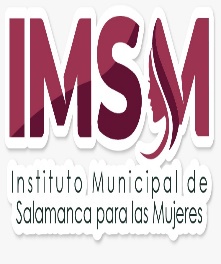 Resultado Evaluación DesempeñoSin información que revelar____________________________AUTORIZALICDA. MARIA GUADALUPE  GOMEZ PEREZDIRECTORA DEL INSTITUTO MUNICIPAL DE SALAMANCA PARA LAS MUJERES_____________________________ELABORAC.P. JORGE CAMPOS ESTEVESDEPTO. DE CONTABILIDAD